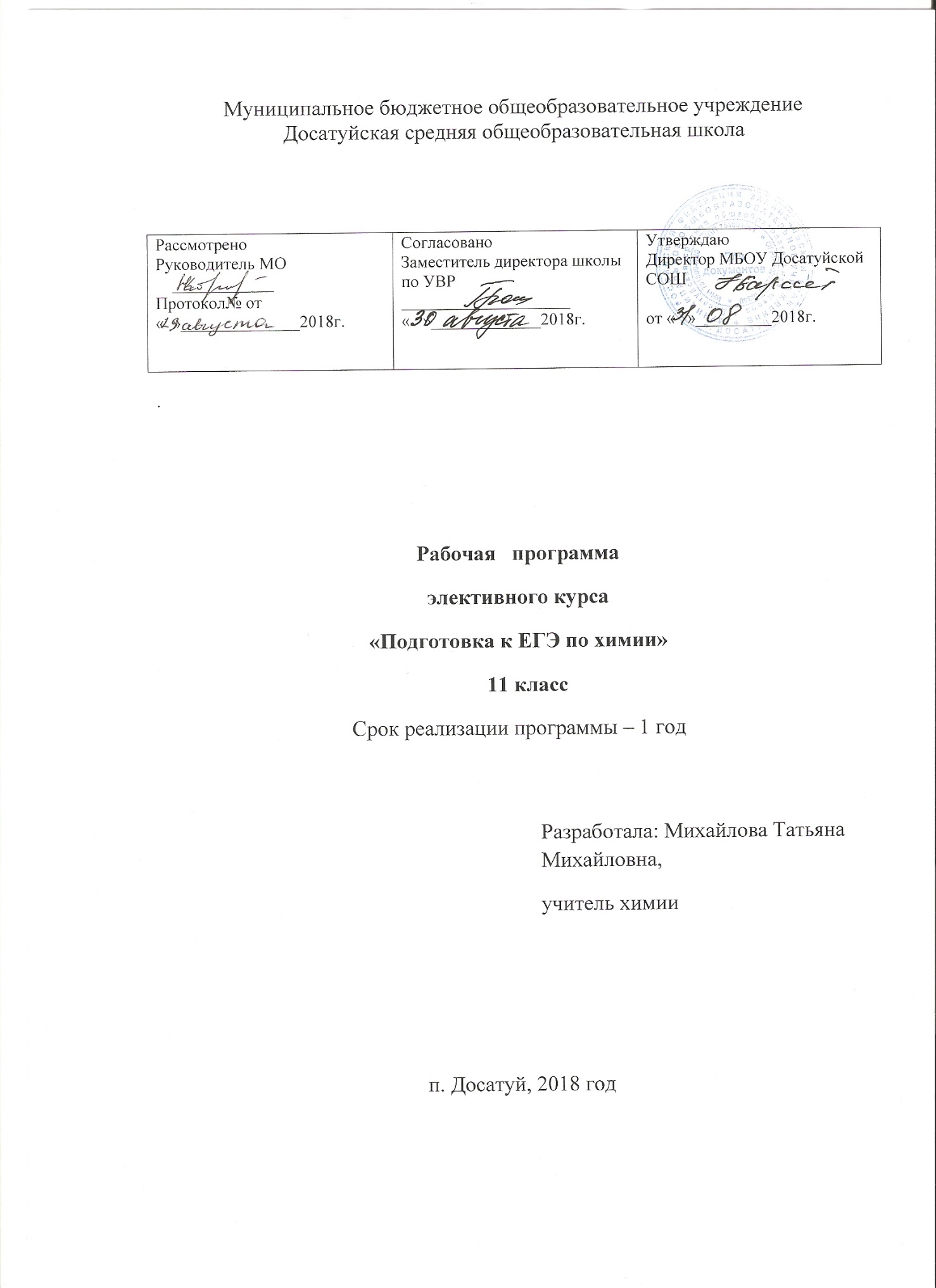 Аннотация к рабочей программе Программа элективного курса «Подготовка к ЕГЭ по химии» составлена с учетом федерального компонента государственного образовательного стандарта,  предназначена для учащихся 11 классов и рассчитана на 17часов. Уровень базовый.Элективный курс позволит восполнить  пробелы в знаниях учащихся и  начать целенаправленную подготовку к сдаче итогового экзамена по химии. ФОССодержание курса.(17 часов) Тема 1. Введение. Теоретические основы химии. Химическая связь строение вещества (2 ч) Современные представления о строении атома . Периодический закон и Периодическая система химических элементов Д.И. Менделеева. Химическая связь и строение вещества.  Химическая реакция. Общие требования к решению химических задач. Способы решения задач. Строение электронных оболочек атомов элементов первых четырех периодов:   s-, p – d  элементы. Электронная конфигурация атомов.  Тема 2. Неорганическая химия(4 ч) Классификация неорганических веществ   Характерные химические свойства   оксидов, оснований, кислот и солей. Взаимосвязь неорганических веществ. Расчеты по химическим формулам и уравнениям реакций. Расчеты массовой доли (массы) химического соединения в смеси. Вычисления массы растворенного вещества, содержащегося в определенной массе раствора с известной массовой долей. Расчеты объемных отношений газов при химических реакциях. Расчеты массы вещества или объема газов по известному количеству вещества, массе или объему одного из участвующих в реакции веществ.  Расчеты массы (объема количеству вещества) продуктов реакции, если одно из реагирующих веществ дано в избытке (имеет примеси). Расчеты массовой или объемной доли выхода продукта реакции от теоретически возможного.         Тема 3. Химическая реакция (3 ч)  Классификация химических реакций в неорганической химии. Скорость  реакции,  ее зависимость от различных факторов.  Обратимые и необратимые химические реакции.  Химическое равновесие, его смещение.  Электролитическая диссоциация. Реакции ионного обмена. Гидролиз солей. Реакции окислительно-восстановительные. Степень окисления.  Коррозия металлов. Тепловой эффект реакции. Термохимические уравнения. Расчеты теплового эффекта реакции.       Тема 4. Органическая химия (6 ч)Теория химического строения органических соединений: гомология , изомерия.  Характерные химические свойства углеводородов : алканов,  алкенов,  алкинов,  циклоалканов,  алкадиенов, бензола и его гомологов.  Генетическая взаимосвязь углеводородов. Решение комбинированных задач.  Нахождение формул, если известны массовые доли элементов. Задачи на определение формул, если известны массы или объемы продуктов сгорания. Вывод молекулярной формулы вещества по относительной плотности его паров по водороду, воздуху. Характерные химические свойства  :  спиртов,  фенолов,  аминов ,  альдегидов,  карбоновых кислот, сложных эфиров. Полифункциональные соединения. Моносахариды. Дисахариды. Полисахариды. Решение задач по материалам ЕГЭ.Тема 5. Общие представления о промышленных способах получения важнейших веществ(2 ч) Общие способы получения металлов. Общие научные принципы производства : получение аммиака, серной кислоты. Природные источники углеводородов и их переработка.Тематическое планирование.                  Тематическое планированиеПланируемые результаты освоения курсаВ результате изучения данного элективного курса по химии ученик должен:  знать   /понимать.    признаки условия и сущность химических реакций.    химические свойства разных  классов неорганических и органических         соединений .   выявлять классификационные признаки веществ и реакций.  генетическую связь между основными классами  органических и     неорганических веществ   уметь. сравнивать состав и свойства изученных веществ.  определять степень окисления химических элементов по формулам их со      единений, взаимосвязи состава,  строения , строения и свойств веществ;      окислитель и восстановитель, направление смещения равновесия под    влиянием различных факторов, изомеры и гомологи, принадлежность    веществ к различным классам соединений.. знать алгоритмы решения основных типов задач. осуществлять самостоятельный поиск химической информации с    использованием различных источников.Наименование разделов и темКоличество часов  Тема 1. Введение. Теоретические основы химии.   Химическая связь строение вещества.  2Тема 2. Неорганическая химия. 4 Тема 3. Химическая реакция.  3Тема 4. Органическая химия.6Тема 5. Общие представления о промышленных способах получения важнейших веществ. 2Итого:17№Содержание (разделы, темы)Количество часов№Содержание (разделы, темы)Количество часовВведение. 21Строение атома. Периодическая система химических элементов Д.И. Менделеева.12Химическая связь и строение вещества.  Химическая реакция. Общие требования к решению химических задач. Способы решения задач.1Тема 2. Неорганическая химия. 43Классификация неорганических веществ   Характерные химические свойства   оксидов, оснований.14Характерные химические свойства   кислот, и солей.15Взаимосвязь неорганических веществ. Расчеты по химическим формулам и уравнениям реакций.16 Вычисления массовой доли (массы) химического соединения в смеси; массы растворенного вещества, содержащегося в определенной массе раствора с известной массовой долей.1 Тема 3. Химическая реакция.37Классификация химических реакций в неорганической химии. Скорость  реакции,  ее зависимость от различных факторов.  18Обратимые и необратимые химические реакции.  Химическое равновесие, его смещение.19Электролитическая диссоциация. Реакции  ионного обмена.1Тема 4. Органическая химия.610Характерные химические свойства алканов,  алкенов,  алкинов.  111Характерные химические свойства циклоалканов,  алкадиенов.112Характерные химические свойства бензола и его гомологов.113Генетическая взаимосвязь углеводородов. Решение комбинированных задач.  114Нахождение формул вещества, если известны массовые доли элементов.115 Задачи на определение формул, если известны массы или объемы продуктов сгорания.1Тема 5. Общие представления о промышленных способах получения важнейших веществ. 216Общие способы получения металлов. Общие научные принципы производства : получение аммиака, серной кислоты.117Природные источники углеводородов и их переработка.1Итого: 17